penjabaran bahan kajianFakultas (Faculty)				: Sains dan TeknologiProgram Studi (Study Program)			: Sistem Informasi		                   		Jenjang (Grade)		:  S1Mata Kuliah (Course)				: Etika Dan Hukum TI					SKS (Credit)		:  2 sks	    Semester (Semester) :  1Kode Mata Kuliah (Code)    				:							Sertifikasi (Certification) :        Ya (Yes)      ✓    Tidak (No) Mata Kuliah Prasyarat (Prerequisite) 		:  	-								Dosen Koordinator (Coordinator)			: Evi Yulianingsih, M.M.M.KomDosen Pengampuh (Lecturer)				: Kiky Rizky Nova Wardani, M.Kom  		✔  Tim (Team)         Mandiri (Personal)Capaian Pembelajaran (Learning Outcomes) 	: Deskripsi Mata Kuliah (Course Description)Bahan Kajian (Main Study Material)Implementasi Pembelajaran Mingguan (Implementation Process of weekly learning time) Pengalaman Belajar Mahasiswa (Student Learning Experiences)	:	Pembelajaran yang dilakukan secara contextual dan discovery, untuk menyelesaikannya dilakukan secara studi kasus (soal latihan) dalam bentuk hardskill dan softskill.	Note :Contextual Learning adalah suatu strategi pembelajaran yang menekankan pada proses keterlibatan mahasiswa secara penuh untuk menemukan materi yang dipelajari dan menghubungkan dengan situasi kehidupan nyata.Discovery Learning adalah proses pencarian pengetahuan yang dilakukan oleh mahasiswa untuk memahami konsep, arti, dan menemukan suatu pemecahan masalah atau fakta. Hardskill : Penyelesaian studi kasus dengan memperhatikan ketepatan pendekatan masalah dan ketepatan perumusan masalah. Softskill : Penyelesaian studi kasus dengan memperhatikan memiliki personal attitude yang baik, strategi komunikasi dan kualitas kerjasama dalam timKriteria dan Rubrik Penilaian (Criteria and Evaluation) Rubrik Penilaian MK Konsep Dasar Teknologi Informasi Rubrik Penilaian Tugas KelompokRENCANA ASSESMENT DAN EVALUASI Pembobotan Asesmen Terhadap CPL dan CPMKDistribusi Pembobotan Asesmen TugasBobot penilaian (Ketentuan Bina Darma)≥ 85	= A≥ 70 s.d < 85	= B≥ 60 s.d < 70	= C≥ 50 s.d < 60	= D< 50      	= E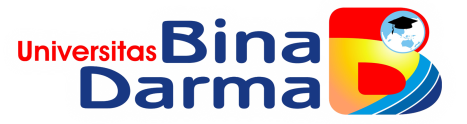 RENCANA PEMBELAJARAN SEMESTER (SEMESTER LESSON PLAN)Nomor Dok: FRM/KUL/01/02 RENCANA PEMBELAJARAN SEMESTER (SEMESTER LESSON PLAN)Nomor Revisi : 03RENCANA PEMBELAJARAN SEMESTER (SEMESTER LESSON PLAN)Tgl. Berlaku : 21 September 2021 RENCANA PEMBELAJARAN SEMESTER (SEMESTER LESSON PLAN)Klausa ISO : 7.5.1 & 7.5.5Disusun oleh (Prepared by)Diperiksa oleh (Checked by)Disetujui oleh (Approved by)Tanggal Validasi (Valid date)Tim Mata Kuliah Etika Dan Hukum TINita Rosa Damayanti, M.Kom., Ph.DDr. Tata SutabriCapaian Pembelajaran Lulusan (CPL)(Programme Learning Outcomes)CPL 01Menjunjung tinggi nilai PRIDE (Persistence, Responsive, Innovative, Dicipline, Excelent) Berjiwa entrepreneurship, bermoral, beretika dan berakhlak muliaMenjunjung tinggi nilai PRIDE (Persistence, Responsive, Innovative, Dicipline, Excelent) Berjiwa entrepreneurship, bermoral, beretika dan berakhlak muliaMenjunjung tinggi nilai PRIDE (Persistence, Responsive, Innovative, Dicipline, Excelent) Berjiwa entrepreneurship, bermoral, beretika dan berakhlak muliaCapaian Pembelajaran Mata Kuliah (CPMK)(Course Learning Outcomes)CPMK-1Mampu menjunjung tinggi nilai kemanusiaan, norma dan etika di kehidupan beragama, bermasyarakat, berbangsa dan bernegara dalam menjalani profesinya di bidang system informasi Mampu menjunjung tinggi nilai kemanusiaan, norma dan etika di kehidupan beragama, bermasyarakat, berbangsa dan bernegara dalam menjalani profesinya di bidang system informasi Mampu menjunjung tinggi nilai kemanusiaan, norma dan etika di kehidupan beragama, bermasyarakat, berbangsa dan bernegara dalam menjalani profesinya di bidang system informasi Capaian Pembelajaran Mata Kuliah (CPMK)(Course Learning Outcomes)CPMK-2Mampu menunjukkan sikap mandiri dan bertanggung jawab atas pekerjaannya di bidang SIMampu menunjukkan sikap mandiri dan bertanggung jawab atas pekerjaannya di bidang SIMampu menunjukkan sikap mandiri dan bertanggung jawab atas pekerjaannya di bidang SISUBCPMK-1Mahasiswa Mampu menguasai dan menjelaskan tinjauan Umum EtikMahasiswa Mampu menguasai dan menjelaskan tinjauan Umum EtikMahasiswa Mampu menguasai dan menjelaskan tinjauan Umum EtikMahasiswa Mampu menguasai dan menjelaskan tinjauan Umum EtikSUBCPMK-2Mahasiswa Mampu Menjelaskan Etika ProfesiMahasiswa Mampu Menjelaskan Etika ProfesiMahasiswa Mampu Menjelaskan Etika ProfesiMahasiswa Mampu Menjelaskan Etika ProfesiSUBCPMK-3Mahasiswa Mampu menerapkan dan menganalisis Profesional Kerja Bidang ITMahasiswa Mampu menerapkan dan menganalisis Profesional Kerja Bidang ITMahasiswa Mampu menerapkan dan menganalisis Profesional Kerja Bidang ITMahasiswa Mampu menerapkan dan menganalisis Profesional Kerja Bidang ITSUBCPMK-4Mahasiswa Mampu memahami dan menjelaskan tentang Cyber CrimeMahasiswa Mampu memahami dan menjelaskan tentang Cyber CrimeMahasiswa Mampu memahami dan menjelaskan tentang Cyber CrimeMahasiswa Mampu memahami dan menjelaskan tentang Cyber CrimeSUBCPMK-5Mahasiswa Mampu memahami dan mempresentasikan Kebijakan Hukum Cyber CrimeMahasiswa Mampu memahami dan mempresentasikan Kebijakan Hukum Cyber CrimeMahasiswa Mampu memahami dan mempresentasikan Kebijakan Hukum Cyber CrimeMahasiswa Mampu memahami dan mempresentasikan Kebijakan Hukum Cyber CrimeSUBCPMK-6Mahasiswa Mampu menginterpretasikan Etika BerinternetMahasiswa Mampu menginterpretasikan Etika BerinternetMahasiswa Mampu menginterpretasikan Etika BerinternetMahasiswa Mampu menginterpretasikan Etika BerinternetSUBCPMK-7Mahasiswa Mampu memahami dan menjelaskan serta menyelesaikan Studi Kasus : Dampak Teknologi Terhadap Perubahan Etika Serta Sanksi Yang DiberikanMahasiswa Mampu memahami dan menjelaskan serta menyelesaikan Studi Kasus : Dampak Teknologi Terhadap Perubahan Etika Serta Sanksi Yang DiberikanMahasiswa Mampu memahami dan menjelaskan serta menyelesaikan Studi Kasus : Dampak Teknologi Terhadap Perubahan Etika Serta Sanksi Yang DiberikanMahasiswa Mampu memahami dan menjelaskan serta menyelesaikan Studi Kasus : Dampak Teknologi Terhadap Perubahan Etika Serta Sanksi Yang DiberikanSUBCPMK-8Mahasiswa Mampu memahami dan menjelaskan serta menyelesaikan Studi Kaus : Etika Komputer dan [rofesional Kerja Bidang TIMahasiswa Mampu memahami dan menjelaskan serta menyelesaikan Studi Kaus : Etika Komputer dan [rofesional Kerja Bidang TIMahasiswa Mampu memahami dan menjelaskan serta menyelesaikan Studi Kaus : Etika Komputer dan [rofesional Kerja Bidang TIMahasiswa Mampu memahami dan menjelaskan serta menyelesaikan Studi Kaus : Etika Komputer dan [rofesional Kerja Bidang TISUBCPMK-9Mahasiswa Mampu memahami dan menjelaskan serta menyelesaikan Studi Kasus : Cyber Crime dan Cyber LawMahasiswa Mampu memahami dan menjelaskan serta menyelesaikan Studi Kasus : Cyber Crime dan Cyber LawMahasiswa Mampu memahami dan menjelaskan serta menyelesaikan Studi Kasus : Cyber Crime dan Cyber LawMahasiswa Mampu memahami dan menjelaskan serta menyelesaikan Studi Kasus : Cyber Crime dan Cyber LawSUBCPMK-10Mahasiswa Mampu memahami dan menjelaskan serta menyelesaikan Studi Kasus : Tips Aman BerinternetMahasiswa Mampu memahami dan menjelaskan serta menyelesaikan Studi Kasus : Tips Aman BerinternetMahasiswa Mampu memahami dan menjelaskan serta menyelesaikan Studi Kasus : Tips Aman BerinternetMahasiswa Mampu memahami dan menjelaskan serta menyelesaikan Studi Kasus : Tips Aman BerinternetSUBCPMK-11Mahasiswa Mampu menyelesaikan  Tugas UAS 1 : Unauthorized Access to Computer System / Illegal Contets / Data ForgeryMahasiswa Mampu menyelesaikan  Tugas UAS 1 : Unauthorized Access to Computer System / Illegal Contets / Data ForgeryMahasiswa Mampu menyelesaikan  Tugas UAS 1 : Unauthorized Access to Computer System / Illegal Contets / Data ForgeryMahasiswa Mampu menyelesaikan  Tugas UAS 1 : Unauthorized Access to Computer System / Illegal Contets / Data ForgerySUBCPMK-12Mahasiswa Mampu menyelesaikan  Tugas UAS 2 : Cyber Espionage / Cyber Sabotage and ExtortionMahasiswa Mampu menyelesaikan  Tugas UAS 2 : Cyber Espionage / Cyber Sabotage and ExtortionMahasiswa Mampu menyelesaikan  Tugas UAS 2 : Cyber Espionage / Cyber Sabotage and ExtortionMahasiswa Mampu menyelesaikan  Tugas UAS 2 : Cyber Espionage / Cyber Sabotage and ExtortionSUBCPMK-13Mahasiswa Mampu menyelesaikan  Tugas UAS 3 : Intellectual Property / Infrigements Of PrivacyMahasiswa Mampu menyelesaikan  Tugas UAS 3 : Intellectual Property / Infrigements Of PrivacyMahasiswa Mampu menyelesaikan  Tugas UAS 3 : Intellectual Property / Infrigements Of PrivacyMahasiswa Mampu menyelesaikan  Tugas UAS 3 : Intellectual Property / Infrigements Of PrivacyMatriks Sub-CPMK terhadap CPL dan CPMK SUB-CPMKSUB-CPMKCPL 4CPL 6Matriks Sub-CPMK terhadap CPL dan CPMK SUB-CPMKSUB-CPMKCPMK-06CPMK-08SUBCPMK-1SUBCPMK-1VSUBCPMK-2SUBCPMK-2VSUBCPMK-3SUBCPMK-3VSUBCPMK-4SUBCPMK-4VSUBCPMK-5SUBCPMK-5VSUBCPMK-6SUBCPMK-6VSUBCPMK-7SUBCPMK-7VSUBCPMK-8SUBCPMK-8VSUBCPMK-9SUBCPMK-9VSUBCPMK-10SUBCPMK-10VSUBCPMK-11SUBCPMK-11VSUBCPMK-12SUBCPMK-12VSUBCPMK-13SUBCPMK-13VMerupakan matakuliah yang diharapkan Mahasiswa akan memiliki wawasan dan kesadaran mendalam akan fungsi dan peranan teknologi informasi pada masyarakat, memahami etika profesi teknologi informasi yang akan mengikat mereka dalam berkarya dibidang teknologi informasi. Memahami dan mampu bertindak tepat dan cepat dalam menyikapi isu-isu actual dibidang teknologi informasi.Bobot (SKS)Tinjauan Umum EtikaEtika ProfesiProfesional Kerja Bidang ITCyber CrimeReview dan Quis Kebijakan Hukum Cyber CrimeEtika BerinternetStudi Kasus : Dampak Teknologi Terhadap Perubahan Etika Serta Sanksi Yang DiberikanStudi Kaus : Etika Komputer dan [rofesional Kerja Bidang TIStudi Kasus : Cyber Crime dan Cyber LawStudi Kasus : Tips Aman BerinternetUTSTugas UAS 1 : Unauthorized Access to Computer System / Illegal Contets / Data ForgeryTugas UAS 2 : Cyber Espionage / Cyber Sabotage and ExtortionTugas UAS 3 : Intellectual Property / Infrigements Of PrivacyUAS Minggu(Week)Sub CPMK(Kemampuan akhir yang direncanakan)(Lesson Learning Outcomes)Bahan Kajian/Materi Pembelajaran(Study Material)Bentuk dan Metode Pembelajaran[Estimasi Waktu](Learning Method)Sumber Belajar(Learning Resource)Penilaian  (Evaluation)Penilaian  (Evaluation)Penilaian  (Evaluation)Minggu(Week)Sub CPMK(Kemampuan akhir yang direncanakan)(Lesson Learning Outcomes)Bahan Kajian/Materi Pembelajaran(Study Material)Bentuk dan Metode Pembelajaran[Estimasi Waktu](Learning Method)Sumber Belajar(Learning Resource)Indikator(Indicator)Kriteria & bentuk(Criteria)Bobot(%)1Mampu menguasai dan menjelaskan tinjauan Umum EtikaPengertian EtikaPengertian MoralEtika dan TeknologiBentuk Pemebelajaran: Kuliah Tatap Muka di kelas (Luring): 2 x 50” Metode Pembelajaran: Contextual Learning dan discovery learningBelajar Mandiri dan Tugas Terstruktur: 2 x 120”Idem Buku SumberKetepatan dalam menguasai dan menjelaskan tinjauan Umum EtikaBentuk : Diskusi, Tanya Jawab, latihan dan tugas 1 Kriteria :Rubrik1 2Mampu Menjelaskan Etika ProfesiPengertian Profesi Pengertian Etika ProfesiPentingnya Etika ProfesiEtika KomputerProfesional dan ProfesionalismeBentuk Pemebelajaran: Kuliah Tatap Muka di kelas (Luring): 2 x 50” Metode Pembelajaran: Contextual Learning dan discovery learningBelajar Mandiri dan Tugas Terstruktur: 2 x 120”Idem Buku SumberKetepatan dalam Menjelaskan Etika ProfesiKehadiran, Diskusi, Tanya Jawab, latihan dan tugas13Mampu menerapkan dan menganalisis Profesional Kerja Bidang ITGambaran Umum Pekerjaan di bidang ITKompetensi Bidang TIKelompok bidang Teknologi InformasiSertifikasi  Bentuk Pemebelajaran: Kuliah Tatap Muka di kelas (Luring): 2 x 50” Metode Pembelajaran: Contextual Learning dan discovery learningBelajar Mandiri dan Tugas Terstruktur: 2 x 120”Idem Buku SumberKetepatan dalam menerapkan dan menganalisis Profesional Kerja Bidang ITKehadiran, Diskusi, Tanya Jawab, latihan dan tugas1,54Mampu memahami dan menjelaskan tentang Cyber CrimePengertian CybercrimeKarakteristik CybercrimeBentuk bentuk CybercrimeWajah Kasus Indonesia Bentuk Pemebelajaran: Kuliah Tatap Muka di kelas (Luring): 2 x 50”:Metode Pembelajaran: Contextual Learning dan discovery learningBelajar Mandiri dan Tugas Terstruktur: 2 x 120”Idem Buku SumberKetepatan dalam memahami dan menjelaskan tentang Cyber CrimeKehadiran, Diskusi, Tanya Jawab, latihan dan tugas (kuis)1.55Review Materi 1-4 dan Quis Review materi 1 – 4 QUISBentuk Pemebelajaran: Kuliah virtual via zoom atau di elearning UBD (Daring):  2 x 50”Metode Pembelajaran: Contextual Learning dan discovery learningBelajar Mandiri dan Tugas Terstruktur: 2 x 120”Idem Buku SumberKetepatan dalam memahami materi pertemuan 1-4 Dan menyelesaiakn soal QUISKehadiran, Diskusi, Tanya Jawab, latihan dan tugas156Mampu memahami dan mempresentasikan Kebijakan Hukum Cyber CrimeCyberlaw Pengertian CyberlawRuang Lingkup CyberlawPengaturan cybercrime dalam UUITECelah Hukum cybercrimeBentuk Pemebelajaran: Quis virtual via zoom atau di elearning UBD (Daring):  2 x 50”Metode Pembelajaran: Contextual Learning dan discovery learningBelajar Mandiri dan Tugas Terstruktur: 2 x 120”Idem Buku SumberKetepatan dalam memahami dan mempresentasikan Kebijakan Hukum Cyber CrimeBentuk : Diskusi, Tanya Jawab, latihan dan tugas 3Kriteria :Rubrik 1,57Mampu menginterpretasikan Etika BerinternetPerkembangan Dunia internetPentingnya etika di dunia mayaContoh etika berinternetTips aman berinternetBisnis Di bidang Teknologi Informasi Bentuk Pemebelajaran: Kuliah Tatap Muka di kelas (Luring): 2 x 50” Metode Pembelajaran: Contextual Learning dan discovery learningBelajar Mandiri dan Tugas Terstruktur: 2x 120”Idem Buku SumberKetepatan dalam menginterpretasikan Etika BerinternetBentuk : Diskusi, Tanya Jawab, latihan Kriteria :Rubrik 1.58Mampu memahami dan menjelaskan serta menyelesaikan Studi Kasus : Dampak Teknologi Terhadap Perubahan Etika Serta Sanksi Yang DiberikanStudi Kasus : Dampak Teknologi Terhadap Perubahan Etika Serta Sanksi Yang DiberikanBentuk Pemebelajaran: Kuliah Tatap Muka di kelas (Luring): 2 x 50” Metode Pembelajaran: Contextual Learningdan discovery learningBelajar Mandiri dan Tugas Terstruktur: 2x 120”Idem Buku SumberKetepatan dalam memahami dan menjelaskan serta menyelesaikan Studi Kasus : Dampak Teknologi Terhadap Perubahan Etika Serta Sanksi Yang DiberikanBentuk : Ujian Tengah Semester  Kriteria :Rubrik 2.59Mampu memahami dan menjelaskan serta menyelesaikan Studi Kaus : Etika Komputer dan [rofesional Kerja Bidang TIStudi Kaus : Etika Komputer dan [rofesional Kerja Bidang TI Bentuk Pemebelajaran: Ujian Tengah Semester Tatap Muka di kelas (Luring): 2 x 50”Belajar Mandiri dan Tugas Terstruktur:2 x 120”Idem Buku SumberKetepatan dalam memahami dan menjelaskan serta menyelesaikan Studi Kaus : Etika Komputer dan [rofesional Kerja Bidang TIBentuk : Diskusi, Tanya Jawab, dan latihan Kriteria :Rubrik2.510Mampu memahami dan menjelaskan serta menyelesaikan Studi Kasus : Cyber Crime dan Cyber LawStudi Kasus : Cyber Crime dan Cyber LawBentuk Pemebelajaran: Kuliah virtual via zoom atau di elearning UBD (Daring):  2 x 50”Metode Pembelajaran: Contextual Learning dan discovery learningBelajar Mandiri dan Tugas Terstruktur: 2 x 120”Idem Buku Sumber Ketepatan penerapan dalam memahami dan menjelaskan serta menyelesaikan Studi Kasus : Cyber Crime dan Cyber LawBentuk : Diskusi, Tanya Jawab, latihan dan tugas 4Kriteria :Rubrik 2,511Mampu memahami dan menjelaskan serta menyelesaikan Studi Kasus : Tips Aman BerinternetStudi Kasus : Tips Aman BerinternetBentuk Pemebelajaran: Kuliah virtual via zoom atau di elearning UBD (Daring):  2 x 50”Metode Pembelajaran: Contextual Learning dan discovery learningBelajar Mandiri dan Tugas Terstruktur: 2 x 120”Idem Buku SumberkelompokKetepatan penerapan dalam memahami dan menjelaskan serta menyelesaikan Studi Kasus : Tips Aman BerinternetBentuk : Presentasi, Diskusi, dan  Tanya Jawab Kriteria Rubrik 2.512Review dan UTS Review 6 – 11  UTS Bentuk Pemebelajaran: Kuliah virtual via zoom atau di elearning UBD (Daring):  2 x 50”Metode Pembelajaran: Contextual Learning dan discovery learningBelajar Mandiri dan Tugas Terstruktur: 2 x 120”Idem Buku SumberKetepatan penerapan dalam Review dan UTS Bentuk : Diskusi, Tanya Jawab, latihan Kriteria :Rubrik2513Mampu menyelesaikan Tugas UAS 1 : Unauthorized Access to Computer System / Illegal Contets / Data ForgeryTugas UAS 1 : Unauthorized Access to Computer System / Illegal Contets / Data ForgeryBentuk Pemebelajaran: Kuliah virtual via zoom atau di elearning UBD (Daring):  2 x 50”Metode Pembelajaran: Contextual Learning dan discovery learningBelajar Mandiri dan Tugas Terstruktur: 2 x 120”Idem Buku Sumber Ketepatan penerapan dalam menyelesaikan Tugas UAS 1 : Unauthorized Access to Computer System / Illegal Contets / Data ForgeryBentuk : Diskusi, Tanya Jawab, latihan dan tugas 5Kriteria :Rubrik 414 - Mampu menyelesaikan Tugas UAS 2 : Cyber Espionage / Cyber Sabotage and ExtortionTugas UAS 2 : Cyber Espionage / Cyber Sabotage and ExtortionBentuk Pemebelajaran: Kuliah Tatap Muka di kelas (Luring): 2 x 50” Metode Pembelajaran: Contextual Learning dan discovery learningBelajar Mandiri dan Tugas Terstruktur: 2 x 120”Idem Buku SumberKetepatan dalam menyelesaikan Tugas UAS 2 : Cyber Espionage / Cyber Sabotage and ExtortionBentuk : Diskusi, Tanya Jawab, latihan dan tugas 6Kriteria :Rubrik415Mampu menyelesaikan Tugas UAS 2 : Cyber Espionage / Cyber Sabotage and ExtortionTugas UAS 3 : Intellectual Property / Infrigements Of PrivacyBentuk Pemebelajaran: Kuliah virtual via zoom atau di elearning UBD (Daring):  2 x 50”Metode Pembelajaran: Contextual Learning dan discovery learningBelajar Mandiri dan Tugas Terstruktur: 2 x 120”Idem Buku Sumber Ketepatan penerapan dalam menyelesaikan Tugas UAS 2 : Cyber Espionage / Cyber Sabotage and ExtortionBentuk : Diskusi, Tanya Jawab, latihan Kriteria :Rubrik 416UAS  Materi yang telah di bahas sebelumnyaUASBentuk Pemebelajaran: Ujian Tatap Muka di kelas (Luring):2 x 50” Idem Buku SumberKetepatan dalam Menyelesaikan soal yang diberikan sesuai materi UAS Bentuk : Ujian Akhir Semester Kriteria :Rubrik 30CPLCPMKMBKMObservasi (Praktek)Unjuk Kerja (Presentasi)TugasTes Tertulis Tes Tertulis Tes Tertulis Tes Lisan (Tgs Kel)CPLCPMKMBKMObservasi (Praktek)Unjuk Kerja (Presentasi)TugasKuisUTSUASTes Lisan (Tgs Kel)CPL 01CPMK-1CPMK-1CPLCPMKTahap PenilaianTeknik PenilaianInstrumenKriteria BobotCPL 01CPMK-01Perkuliahan Sebelum UTSTugas TertulisRubrikKelengkapan Berkas dan Kelengkapan Jawaban5 %CPL 01CPMK-01QuisUjian Tertulis RubrikKelengkapan Berkas dan Kelengkapan Jawaban15%CPMK-2UTSUjian TertulisRubrikKelengkapan Berkas dan Kelengkapan Jawaban25%CPMK-2Perkuliahan Setelah UTSTugas TertulisRubrikKelengkapan Berkas dan Kelengkapan Jawaban10%CPMK-2Tugas KelompokTes LisanRubrikKelengkapan Berkas dan Kelengkapan Jawaban15%CPMK-2UASUjian TertulisRubrikKelengkapan Berkas dan Kelengkapan Jawaban30%NoKategori / Metode EvaluasiCPMKModel SoalIndikator PenilaianIndikator PenilaianIndikator PenilaianIndikator PenilaianNoKategori / Metode EvaluasiCPMKModel SoalKurangCukupBaikSangat Baik1TugasCPMK1-2Mampu menjelaskan dan memahmai tentang etika, norma, etika profesi, etika computer, professional dan profesionalisme, pekerjaan di bidng IT, Sertifikasi, cybercrime dan cyber law, etika berinternetMahasiswa kurang mampu menjelaskan dan memahmai tentang etika, norma, etika profesi, etika computer, professional dan profesionalisme, pekerjaan di bidng IT, Sertifikasi, cybercrime dan cyber law, etika berinternetMahasiswa cukup mampu menjelaskan dan memahmai tentang etika, norma, etika profesi, etika computer, professional dan profesionalisme, pekerjaan di bidng IT, Sertifikasi, cybercrime dan cyber law, etika berinternet Mahasiswa mampu menjelaskan dan memahmai tentang etika, norma, etika profesi, etika computer, professional dan profesionalisme, pekerjaan di bidng IT, Sertifikasi, cybercrime dan cyber law, etika berinternetMahasiswa sangat jelas mampu menyebutkan dengan sangat baik menjelaskan dan memahmai tentang etika, norma, etika profesi, etika computer, professional dan profesionalisme, pekerjaan di bidng IT, Sertifikasi, cybercrime dan cyber law, etika berinternet2QuizCPMK1Membuat mejawab pertanyaan yang diberikan Mahasiswa kurang mampu Mahasiswa cukup mampu Mahasiswa mampu menyebutkan dengan baik Mahasiswa sangat jelas mampu menyebutkan dengan sangat baik 3Tugas Kelompok 1CPMK2Membuat Studi Kasus tentang :Studi Kasus : Dampak Teknologi Terhadap Perubahan Etika Serta Sanksi Yang DiberikanStudi Kaus : Etika Komputer dan [rofesional Kerja Bidang TIStudi Kasus : Cyber Crime dan Cyber LawStudi Kasus : Tips Aman BerinternetRubrik Penilaian Tugas KelompokRubrik Penilaian Tugas KelompokRubrik Penilaian Tugas KelompokRubrik Penilaian Tugas Kelompok4UTSCPMK2Menentukan instrumen dan pengumpulan data, Membuat Desain proses bisnis, perancangangan bisnisMahasiswa kurang mampu Mahasiswa cukup mampu Mahasiswa mampu menyebutkan dengan baik Mahasiswa sangat jelas mampu menyebutkan dengan sangat baik 5Tugas Kelompok 2CPMK2Membuat Studi Kasus tentang :Tugas UAS 1 : Unauthorized Access to Computer System / Illegal Contets / Data ForgeryTugas UAS 2 : Cyber Espionage / Cyber Sabotage and ExtortionTugas UAS 3 : Intellectual Property / Infrigements Of PrivacyRubrik Penilaian Tugas KelompokRubrik Penilaian Tugas KelompokRubrik Penilaian Tugas KelompokRubrik Penilaian Tugas Kelompok5UASCPMK2conMampu menyelesaikan secara cepat soal soal yang diberikan Mahasiswa tidak mampu menyelesaikan secara cepat soal soal yang diberikanMahasiswa cukup mampu menyelesaikan secara cepat soal soal yang diberikanMahasiswa mampu menyelesaikan secara cepat soal soal yang diberikanMahasiswa mampu menyelesaikan secara cepat soal soal yang diberikanAspekSangat KurangKurangCukupBaikSangat BaikAspek<4041-6061-7576-85>86Presentasi Presentasi Presentasi Presentasi Presentasi Presentasi Gaya PresentasiPembicara cemas dan tidak nyaman, dan membaca berbagai catatan daripada berbicara.Pendengar sering diabaikan.Tidak terjadi kontak mata karena pembicara lebih banyak melihat ke papan tulis atau layar.Berpatokan pada catatan, tidak ada ide yang dikembangkan di luar catatan, suara monoton.Secara umum pembicara tenang, tetapi dengan nada yang datar dan cukup sering bergantung pada catatan.Kadang kala kontak mata dengan pendengar diabaikan.Pembicara tenang dan menggunakan intonasi yang tepat, berbicara tanpa bergantung pada catatan, dan berinteraksi secara intensif dengan pendengar.Pembicara selalu kontak mata dengan pendengar.Berbicara dengan semangat, menularkan semangat dan antusiasme pada pendengar.Isi PresentasiIsi menyesatkan pendengar.Isi yang disampaikan terlalu umum sehingga tidak menambah wawas bagipendengar.Isi disampaikan dengan akurat tapi tidak lengkap.Isi disampaikan dengan akurat dan lengkap, sehingga pendengar mendapatwawasan baru.Isi disampaikan dengan sangat akurat dan lengkap, sehingga dapat menggugahpendengar untukmengembangkan pikiran.Sistem Sistem Sistem Sistem Sistem Sistem Video Rekaman Rekaman video  tidak bekerja sama sekali.Rekaman video  tidak sesuai dengan konsep dan kadang muncul errorRekaman video berjalan dengan baik tapi tidak sesuai dengan konsep yang diusulkan.Rekaman video berjalan dengan baik dan sesuai konsep Rekaman video berjalan dengan baik dan ditambah dengan editing yang menarikSuara Rekaman Tidak ada suara dalam rekaman Suara rekaman tidak jelas terdengarSuara Rekamana terdengar dan terkadang tidak terdengarSuara rekaman terdengar dengan jelas, akan tetapi background suara terdengar jugaSuara rekaman terdengan dengan jelas dan baik tanpa celah Laporan Laporan Laporan Laporan Laporan Laporan Komponen yang harus ada:Pendahuluan (Latar Belakang, perumusan masalah, tujuan dan manfaat, metode pengumpulan data)Keamanan system computer (Materi dan pembahasan)Kesimpulan Daftar PustakaIdentitas Mahasiswa (Biodata lengkap mahasiswa)Menuliskan sebagian komponen yang diminta dan banyak yang kurang tepat.Menuliskan sebagian komponen yang diminta tapi sebagian kurang benar.Menuliskan semua komponen yang diminta tapi banyak yang kurang tepat.Menuliskan semua komponen yang diminta tapi sebagian kurang benar.Menuliskan semua komponen yang diminta dengan baik dan benar.Total Minggu KeSUB-CPMK-ASESMEN5BOBOT1SUBCPMK 1Tugas 1 : Menyelesaikan soal tentang Quis 11 %2.5 %2SUBCPMK 2Tugas 2 : Menyelesaikan soal tentang Quis 21 %2.5 %3SUBCPMK 3 Tugas 3 : Menyelesaikan soal tentang Quis 31,5 %2.5 %4SUBCPMK 4Tugas 4 : Menyelesaikan soal tentang Quis 46 %2.5 %5SUBCPMK 1,2,3,4Merusume Quis 5%6SUBCPMK 5Tugas 5 : Menyelesaikan soal tentang1,5 %7SUBCPMK 6Tugas 6 : Menyelesaikan soal tentang 1.5%8SUBCPMK 7Tugas Kelompol 1UTS 12.5%5%9SUBCPMK 8Tugas Kelompol 1UTS 22.5%5%10SUBCPMK 9Tugas Kelompol 1UTS 32.5%5%11SUBCPMK 10Tugas Kelompol 1UTS 42.5%5%12SUBCPMK 5,6,7,8,9,10,Merusume UTS5%13SUBCPMK 11Tugas Kelompol 2UAS 14%5%14SUBCPMK 12Tugas Kelompol 2UAS 24%5%15SUBCPMK 13Tugas Kelompol 2UAS 34 %5 %16Evaluasi Akhir Semester :SUBCPMK 1 s.d SUBCPMK 13Tugas Kelompok . Menganalisa Studi kasus tentang keamanan system computer dan melakukan Presentasi Kelompok dikelas/online dan mengupload Video15 %1-16Evaluasi CPMK 10 dan CPMK 15 .Total Bobot CPMKTotal Bobot CPMKTotal Bobot CPMK100%Total Bobot CPLTotal Bobot CPLTotal Bobot CPL100%CPLCPMKMBKMObservasi (Praktek)Unjuk Kerja (Presentasi)TugasTes TertulisTes TertulisTes TertulisTes Lisan(Tes Kelompok)TotalCPLCPMKMBKMObservasi (Praktek)Unjuk Kerja (Presentasi)TugasKuisUTSUASTes Lisan(Tes Kelompok)TotalCPL 01CPMK-181523CPL 01CPMK-21025301277Jumlah Total MK Analisa Proses Bisnis :Jumlah Total MK Analisa Proses Bisnis :Jumlah Total MK Analisa Proses Bisnis :Jumlah Total MK Analisa Proses Bisnis :Jumlah Total MK Analisa Proses Bisnis :Jumlah Total MK Analisa Proses Bisnis :Jumlah Total MK Analisa Proses Bisnis :Jumlah Total MK Analisa Proses Bisnis :Jumlah Total MK Analisa Proses Bisnis :Jumlah Total MK Analisa Proses Bisnis :100No.Bentuk  AsesmenCPL 1CPL 1TotalNo.Bentuk  AsesmenCPMK 1CPMK 2Total1Tugas 11 %1 %2Tugas 21 %1 %3Tugas 31.5 %1,5 %4Tugas 41.5 %1,5 %5Tugas 51.5 %1,5 %6Tugas 61.5 %1,5 %Tugas Kelompok  11010 %10Tugas Kelompok  212 %12 %Total Bobot TugasTotal Bobot Tugas8 %22 %30 %